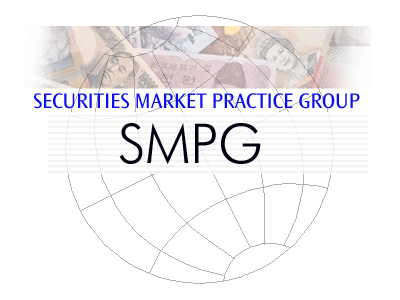 SMPG - Corporate ActionTelephone Conference Minutes19 June 2014FINAL Version  v0.1 – July 29, 2014Table of Contents1.	Approval of May 22 London Meeting Minutes	32.	CA203 - SR2014 MP remaining action items (Jacques - Actions; Andreana & Bernard)	33.	CA264 – Lottery Events MP (Sonda – Action: Sonda)	44.	CA268 - Narratives scope/usage (Delphine – Actions: Veronique, Mari, Kim, Sonda, Bernard, Jacques)	45.	CA272 - ISO 20022 rates length alignment with 15022 (Action: Sonda)	46.	CA276 - INTR with SECU option (Delphine – Action: NO/Alexander)	47.	CA277 - COAF Assignment Body Registration & Governance Questions (Christine)	48.	CA278  - Sample for usage of PRFC / NWFC in INT and redemption (Elena)	59.	CA279 - Market practice for Claims and Transformations  in the T2S context (Action: Michael)	510.	CA281 - Interest Period Inclusive/exclusive end dates (Action: NMPGs)	611.	CA282 - Write-downs / write-ups on  Bonds (NEW: Delphine/Christine)	612.	CA283 - MP on References/Identifications (Bernard)	613.	AOB	6AttendeesApproval of May 22 London Meeting Minutes Comments from Delphine: In section 2.3 CA210 of the minutes, replace “Euroclear” by “Clearstream” for the usage of QREC.Action: Jacques to correct the minutes in final version and republish.CA203 - SR2014 MP remaining action items (Jacques - Actions; Andreana & Bernard)No input yet received from DE (Daniel/Andreana) and Bernard for the new EXWA MAND.Actions:Andreana/Daniel to provide input on templates review for DVCA CHOS, DVCA MAND, RHTS CHOS Bernard to provide the EXWA MAND templateCA264 – Lottery Events MP (Sonda – Action: Sonda)Sonda did not attend the call. Item to be scheduled for next call.Action: Sonda to revert after the June ISITC meeting.CA268 - Narratives scope/usage (Delphine – Actions: Veronique, Mari, Kim, Sonda, Bernard, Jacques)The CR on the CETI and TXNR narratives has been submitted by Jacques to SWIFT.Regarding the CETI MP, Véronique will send a proposal by tomorrow.Regarding the “How to instruct” narrative information, examples have been received from UK and France. Jacques will consolidate the examples in a single document to ease the analysis.Actions:Véronique and GMP Part 1 subgroup to draft the CETI MP proposal for next conference call.Mari, Kim, Sonda and Bernard to review narrative examples from UK and FR and propose guidelines and revision of the narrative section in GMP Part 1 for next conference call. Look also specifically at the REGI MP to check if it is sufficiently clear.Jacques to consolidate the FR and UK input and send to Mari, Kim, Sonda and Bernard.CA272 - ISO 20022 rates length alignment with 15022 (Action: Sonda)Sonda is not present at the call. Item to be scheduled for next call.CA276 - INTR with SECU option (Delphine – Action: NO/Alexander)As those INTR cases are quite rare (much less than 1% of the traffic) instead of adding a line into the EIG+, it is rather recommended to add a comment into the “Comment” column of the EIG+ for INTR to mention this specific case the same way XS has done it in its columns.Action: Close the item.CA277 - COAF Assignment Body Registration & Governance Questions (Christine)Christine presented the proposed changes to the COAF section of GMP1 (see above in attachment).Jacques proposed to add in the “Use Of COAF” section the fact that “The COAF reference must be unique per combination of event code (CAEV), Mandatory/Voluntary (CAMV) indicator and security (e.g. ISIN).”.Related comments regarding ISIN presence from Elena in relation to PV ISO 20022 messages:Regarding the presence of the ISIN, Elena mentions that there is an apparent inconsistency between the ISO 20022 PV messages in which several ISIN (Security IDs) can be provided for a meeting announcement whilst in 15022, the notification message should only refer to a single ISIN. Elena mentions that this illustrates the lack of MP for PV MX messages. MP for MX PV are needed.Bernard recalls that in order to produce ISO 20022 PV MPs, we need users with experience of those PV messages around the table which is somewhat lacking a bit today. Nevertheless the SMPG PV subgroup exists and it is part of its mission to start producing PV MPs.  It is up to the members of the PV subgroup to raise issues and produce related MPs.Decision: The ISIN issue will be brought to the SMPG PV subgroup and the subgroup will be asked to work on an MX PV section in GMP Part 1.Action:NMPGs approval of updated COAF section in GMP 1 requested for the next conference call.Christine/Jacques to communicate the issue raised by Elena on PV to the PV subgroup. CA278  - Sample for usage of PRFC / NWFC in INT and redemption (Elena)Sonda has sent the US MP for PRFC/NFWC (see first attachment above).  Second attachment is Elena sample.Bernard and Elena discussed the usage of factors. Bernard has a recollection that the SMPG long ago decided the usage, and that what was agreed contradicts this US MP. Bernard thinks that we should not create a template but rather a MP on the usage of those factors.Action: Bernard to check the template provided by Elena and revert. CA279 - Market practice for Claims and Transformations  in the T2S context (Action: Michael)Email input from Mari:The GMP1 SG has started the discussion on this but a number of questions remain. Michael reported that the CH NMPG/market will be compliant and will support both reporting through MT 548 and MT 566 and the clients will chose what they do.Action: GMP1 SG to continue their investigation.CA281 - Interest Period Inclusive/exclusive end dates (Action: NMPGs)Jacques has updated the new GMP Part 2 tab on “Interest Period” with some NMPG feedback. Michael added that the CH NMPG prefers the use of the DAAC qualifiers since INPE can be confusing.Actions: All NMPGs to send to Jacques their input on the new “InterestPeriod” table within the EIG+.Sari (FI) to clarify what is the meaning of “depending on the event”. How can people know ? CA282 - Write-downs / write-ups on  Bonds (NEW: Delphine/Christine)Alexander mentioned the VPS process of removing bonds issued by bankrupt issuers, but registering some form of claim. Feedback from NMPGs practice on this case is still requested.Action: All NMPGs to look if they have something similar.Delphine, Christine and Alexander to look at it and see whether a MP is needed and how to express it.  CA283 - MP on References/Identifications (Bernard)New item. There is no CA MP for use of capital vs lower-case letters in references / identifications. The IF WG has already proposed a MP stating that references / identifications should not be processed as  case-sensitive by the receivers of the messages. Decision: This should be a cross WG MP.Action:; Co-chairs to discuss with the other WGs. See if the topic can be discussed in Boston.AOBCA 265 - Stock Lending DeadlineJacques is missing the MP about the Stock lending deadline to add in GMP 1.  Mari indicates that we are waiting for Sonda's response regarding the proposal made by Véronique.Action: Sonda to provide comments to Mari/Véronique on the proposed Stock Lending Deadline MP.Next conference callThursday July 24 from 2 to 4 Pm CETAction: Christine to send agenda for the call since Jacques will return from holiday that week.------------------------ End of the Meeting Minutes -----------------NMPGFirst NameLast NameInstitution = PresentATMr.StefanRibischUnicreditATMrs.Karin WachterUnicreditBEMrs.VeroniquePeetersBNY MellonCHMr.MichaelBlumerCredit SuisseDEMs Pileri Andreana Commerzbank AG ExcusedDEMr.SchaeferDanielHSBCExcusedDKMs Ravn Charlotte VP Securities A/S ESMr Steimann Thomas Deutsche Bank SAE FIMs Rask SariNordea Bank Plc FRMrs. KimchiPhungtranBNP ParibasFRMr.Jean-PierreKlakStatestreetHKMs Yu Yek Ling HSBC ITMs Deantoni Paola SGSS spaJPMr.IchiroYamamotoMizuho Corporate BankJPMr Ito HidekiMizuho Corporate BankCo-ChairLUMr.BernardLenelleClearstreamMDPUGMr.PeterHindsMDPUG / Interactive DataExcusedMDPUGMrs.LauraFullerTelekursExcusedNLMr van der Velpen Ben ING Bank N.V.NOMr.Hans MartinAulieDNB BankExcusedNOMr. AlexanderWathneNordeaRUMrsElenaSolovyevaNSDRU MrsSofiaProkofevaRosbankCo-ChairSEMrs.ChristineStrandbergSEBSGMr.Jyi-ChenChuehSCUK & IEMrs.MariangelaFumagalliBNP ParibasUK & IEMr.MatthewMiddletonLSEExcusedUS ISITCMrs.SondaPimentalBBHXSMs Haillez Delphine Euroclear ZAMr.SanjeevJayramFirst National BankZAMr.DavidNitaStrateZAMr.KumaranPillayStrateFacilitatorSWIFTMr.JacquesLittréSWIFT